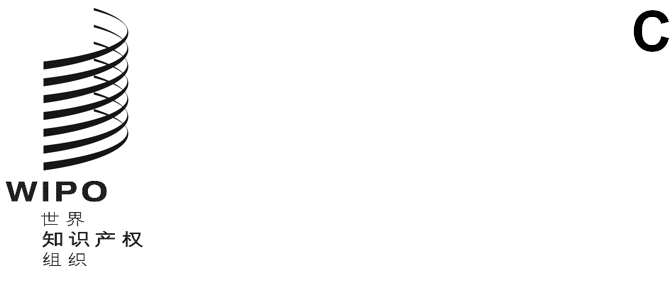 CDIP/32/8原文：英文日期：2024年3月5日发展与知识产权委员会（CDIP）第三十二届会议
2024年4月29日至5月3日，日内瓦通过整体发展方法保持和加强集体商标
作为经济、文化和社会发展工具的作用项目
——菲律宾和巴西提交的项目提案秘书处编拟通过2024年2月8日的信函，菲律宾代表团和巴西代表团提交了一份关于“通过整体发展方法保持和加强集体商标作为经济、文化和社会发展工具的作用”项目的提案，供CDIP第三十二届会议审‍议。本文件附件载有在产权组织秘书处支助下制定的上述提案。请委员会审议本文件的附件。[后接附件]暂定实施时间表按产出开列的项目预算按费用类别开列的项目预算[附件和文件完]1. 项目介绍1. 项目介绍1.1 项目编号1.1 项目编号DA_1_4_10_02DA_1_4_10_021.2 项目标题1.2 项目标题通过整体发展方法保持和加强集体商标作为经济、文化和社会发展工具的作用通过整体发展方法保持和加强集体商标作为经济、文化和社会发展工具的作用1.3 发展议程建议1.3 发展议程建议建议1：产权组织的技术援助应尤其面向发展、按需求提供、透明，并兼顾发展中国家尤其是最不发达国家的优先重点和特别需求，以及各成员国不同的发展水平；对各项活动应规定完成期限。在此方面，技术援助计划的制定和执行机制以及评价程序，都应符合各国的国情。建议4：尤其重视中小企业以及从事科研和文化产业工作的各机构的需求，并根据成员国的请求，帮助其制定知识产权领域的适当国家战略。建议10：帮助成员国通过进一步发展基础设施及其他设施，发展并提高国家知识产权机构的能力，争取提高国家知识产权机构的效率，并促进知识产权保护与公共利益之间实行公平的平衡。此项技术援助亦应延及处理知识产权事务的分区域和区域组织。建议1：产权组织的技术援助应尤其面向发展、按需求提供、透明，并兼顾发展中国家尤其是最不发达国家的优先重点和特别需求，以及各成员国不同的发展水平；对各项活动应规定完成期限。在此方面，技术援助计划的制定和执行机制以及评价程序，都应符合各国的国情。建议4：尤其重视中小企业以及从事科研和文化产业工作的各机构的需求，并根据成员国的请求，帮助其制定知识产权领域的适当国家战略。建议10：帮助成员国通过进一步发展基础设施及其他设施，发展并提高国家知识产权机构的能力，争取提高国家知识产权机构的效率，并促进知识产权保护与公共利益之间实行公平的平衡。此项技术援助亦应延及处理知识产权事务的分区域和区域组织。1.4 项目期限1.4 项目期限24个月24个月1.5 项目预算1.5 项目预算本项目预算总额为320,000瑞郎，全部为非人事支出。本项目预算总额为320,000瑞郎，全部为非人事支出。2. 项目简介2. 项目简介集体商标注册已被视为促进中小企业和当地社区经济、文化和社会发展的关键因素之一。例如，最近完成的发展议程项目“将当地企业集体商标注册作为跨领域经济发展问题”就证明了这一点，该项目已在菲律宾、巴西、突尼斯和玻利维亚多民族国成功实施。然而，要使中小企业和当地社区从这一集体工具中获益并加以利用，以及保持这一集体工具的影响，制定系统的集体商标方法仍然至关重要。除了通过旨在分享品牌建设和营销知识的计划来帮助中小企业和当地社区外，这种系统性方法还应增强这些中小企业和当地社区实施各种计划、倡议和内部政策的能力，以查明和解决目前集体商标使用内部监管框架中存在的差距，确保遵守这一框架，以便尤其是维护其产品的核心质量，并有效保护和实施其知识产权。而这又使他们能够进一步开发和创新产品，使产品在国内和全球具有竞争力，从而帮助他们实现其集体商标和经济发展的可持续发展。因此，本项目提案的目标是支持发展中国家和最不发达国家目前和未来的集体商标持有人，并增强他们的能力，以最大限度地发挥集体商标的全部潜力并使其得以持续发展。集体商标注册已被视为促进中小企业和当地社区经济、文化和社会发展的关键因素之一。例如，最近完成的发展议程项目“将当地企业集体商标注册作为跨领域经济发展问题”就证明了这一点，该项目已在菲律宾、巴西、突尼斯和玻利维亚多民族国成功实施。然而，要使中小企业和当地社区从这一集体工具中获益并加以利用，以及保持这一集体工具的影响，制定系统的集体商标方法仍然至关重要。除了通过旨在分享品牌建设和营销知识的计划来帮助中小企业和当地社区外，这种系统性方法还应增强这些中小企业和当地社区实施各种计划、倡议和内部政策的能力，以查明和解决目前集体商标使用内部监管框架中存在的差距，确保遵守这一框架，以便尤其是维护其产品的核心质量，并有效保护和实施其知识产权。而这又使他们能够进一步开发和创新产品，使产品在国内和全球具有竞争力，从而帮助他们实现其集体商标和经济发展的可持续发展。因此，本项目提案的目标是支持发展中国家和最不发达国家目前和未来的集体商标持有人，并增强他们的能力，以最大限度地发挥集体商标的全部潜力并使其得以持续发展。2.1 项目概念2.1 项目概念集体商标已被视为一种工具，可使中小企业和当地社区为其当地产品增值，并在当地和全球范围内参与竞争。因此，为了确保在实施以往与集体商标有关的发展议程项目时所投入的时间、精力和资源得到充分的利用，本项目将在这些发展议程项目的基础上，通过制定一个整体的集体商标管理框架，重点为中小企业和当地社区提供必要的专长、技能、能力和工具，以有效利用和保持集体商标所带来的惠益。由于可持续发展包括广泛的提高认识和能力建设活动，整体集体商标管理框架将包括各种工具，以加强中小企业和当地社区在以下方面的能力和知识基础：(1)营销、品牌建设和商业化；(2)实现和保持财务可持续性；(3)查明和解决目前存在于集体商标使用内部监管框架中的差距；(4)保护和实施其知识产权；(5)开发和创新其产品和法规。集体商标已被视为一种工具，可使中小企业和当地社区为其当地产品增值，并在当地和全球范围内参与竞争。因此，为了确保在实施以往与集体商标有关的发展议程项目时所投入的时间、精力和资源得到充分的利用，本项目将在这些发展议程项目的基础上，通过制定一个整体的集体商标管理框架，重点为中小企业和当地社区提供必要的专长、技能、能力和工具，以有效利用和保持集体商标所带来的惠益。由于可持续发展包括广泛的提高认识和能力建设活动，整体集体商标管理框架将包括各种工具，以加强中小企业和当地社区在以下方面的能力和知识基础：(1)营销、品牌建设和商业化；(2)实现和保持财务可持续性；(3)查明和解决目前存在于集体商标使用内部监管框架中的差距；(4)保护和实施其知识产权；(5)开发和创新其产品和法规。2.2 项目的目标、成果和产出2.2 项目的目标、成果和产出本项目的总体目标是支持发展中国家和最不发达国家目前和未来的集体商标持有人，并增强其能力，以最大限度地发挥其集体商标的全部潜力并使其得以持续发展。本项目的预期成果是使每个受益国的（目前和未来）集体商标持有人更加了解如何有效使用和保持其集体商标。本项目将通过以下产出提供一个整体的集体商标管理框架：制定关于集体商标注册、管理和使用的实务培训计划和相关培训材料，国家知识产权局可将其作为向中小企业和当地社区提供援助的一部分。为中小企业和当地社区开发关于集体商标管理和使用的综合法律工具包，其中包括示范使用条例、合规要求、内部治理机制、质量控制计划、消费者保护、健康和卫生，以及起草条例或查明和解决现有条例中的差距的指南。制定广泛的商业发展战略，该战略可根据（目前和未来）集体商标持有人的需求和情况进行调整，使其在国内和全球市场上更具竞争力，从而实现其集体商标和经济发展的可持续发展。本项目的总体目标是支持发展中国家和最不发达国家目前和未来的集体商标持有人，并增强其能力，以最大限度地发挥其集体商标的全部潜力并使其得以持续发展。本项目的预期成果是使每个受益国的（目前和未来）集体商标持有人更加了解如何有效使用和保持其集体商标。本项目将通过以下产出提供一个整体的集体商标管理框架：制定关于集体商标注册、管理和使用的实务培训计划和相关培训材料，国家知识产权局可将其作为向中小企业和当地社区提供援助的一部分。为中小企业和当地社区开发关于集体商标管理和使用的综合法律工具包，其中包括示范使用条例、合规要求、内部治理机制、质量控制计划、消费者保护、健康和卫生，以及起草条例或查明和解决现有条例中的差距的指南。制定广泛的商业发展战略，该战略可根据（目前和未来）集体商标持有人的需求和情况进行调整，使其在国内和全球市场上更具竞争力，从而实现其集体商标和经济发展的可持续发展。2.3 项目实施战略2.3 项目实施战略本拟议项目将通过以下产出实现其目标：产出1——关于集体商标注册、管理和使用的实务培训计划和相关培训材料，国家知识产权局可将其作为向中小企业和当地社区提供援助的一部分。活动：评估与集体商标注册、管理和使用有关的核心要素，以制定实务培训计划的模块。让相关当地政府机构和高校参与制定实务培训计划和相关培训材料。为国家知识产权局的工作人员组织一次关于实务培训计划和相关培训材料的培训师培训。产出2——为中小企业和当地社区提供关于集体商标管理和使用的综合法律工具包，包括示范使用条例、合规要求、内部治理机制、质量控制计划、消费者保护、健康和卫生，以及起草条例或查明和解决现有条例中的差距的指南。活动：收集现有使用条例的良好做法、模式和范例；查明基本差距和弥补差距的方法；就实施条例的挑战举行磋商，以确保产品质量和消费者保护，以及相关活动。物色并聘请当地法律专家开发工具包，并就与集体商标管理和使用有关的法律问题向中小企业和当地社区提供必要的指导和援助，其中可能包括遵守其内部监管框架、内部治理机制、质量控制计划、消费者保护、健康和卫生以及知识产权执法方面的规定并弥补这些方面的差距。经适当审查后，这些专家有可能成为专业专家库的一部分，并被纳入IP-ROC。产出3——广泛的商业发展战略，可根据（目前和未来）集体商标持有人的需求和情况进行调整，使其在国内和全球市场上更具竞争力，从而实现其集体商标和经济发展的可持续发展。活动：就中小企业和当地社区在集体商标注册后遇到的挑战，如产品的品牌建设、营销、包装和商业化以及市场准入等问题进行摸底和磋商。研究适当的商业发展战略，进一步改进中小企业和当地社区受集体商标保护的产品。物色并聘请当地的营销和品牌专家来制定商业发展战略，并为中小企业和当地社区提供必要的指导和援助，以根据它们的需求和情况调整商业发展战略，其中可能包括积极主动地参加交易会、活动或商务活动，使用数字营销工具，指导市场准入以及财务管理。经适当审查后，这些专家有可能成为专业专家库的一部分，并被纳入IP-ROC。本拟议项目将通过以下产出实现其目标：产出1——关于集体商标注册、管理和使用的实务培训计划和相关培训材料，国家知识产权局可将其作为向中小企业和当地社区提供援助的一部分。活动：评估与集体商标注册、管理和使用有关的核心要素，以制定实务培训计划的模块。让相关当地政府机构和高校参与制定实务培训计划和相关培训材料。为国家知识产权局的工作人员组织一次关于实务培训计划和相关培训材料的培训师培训。产出2——为中小企业和当地社区提供关于集体商标管理和使用的综合法律工具包，包括示范使用条例、合规要求、内部治理机制、质量控制计划、消费者保护、健康和卫生，以及起草条例或查明和解决现有条例中的差距的指南。活动：收集现有使用条例的良好做法、模式和范例；查明基本差距和弥补差距的方法；就实施条例的挑战举行磋商，以确保产品质量和消费者保护，以及相关活动。物色并聘请当地法律专家开发工具包，并就与集体商标管理和使用有关的法律问题向中小企业和当地社区提供必要的指导和援助，其中可能包括遵守其内部监管框架、内部治理机制、质量控制计划、消费者保护、健康和卫生以及知识产权执法方面的规定并弥补这些方面的差距。经适当审查后，这些专家有可能成为专业专家库的一部分，并被纳入IP-ROC。产出3——广泛的商业发展战略，可根据（目前和未来）集体商标持有人的需求和情况进行调整，使其在国内和全球市场上更具竞争力，从而实现其集体商标和经济发展的可持续发展。活动：就中小企业和当地社区在集体商标注册后遇到的挑战，如产品的品牌建设、营销、包装和商业化以及市场准入等问题进行摸底和磋商。研究适当的商业发展战略，进一步改进中小企业和当地社区受集体商标保护的产品。物色并聘请当地的营销和品牌专家来制定商业发展战略，并为中小企业和当地社区提供必要的指导和援助，以根据它们的需求和情况调整商业发展战略，其中可能包括积极主动地参加交易会、活动或商务活动，使用数字营销工具，指导市场准入以及财务管理。经适当审查后，这些专家有可能成为专业专家库的一部分，并被纳入IP-ROC。2.4 项目指标2.4 项目指标项目成果：每个受益国的（目前和未来）集体商标持有人更加深入了解如何有效使用和保持其集体商标。成果指标：每个受益国至少有10个集体商标持有人将使用本项目的成果。项目产出：关于集体商标注册、管理和使用的实务培训计划和相关培训材料，国家知识产权局可将其作为向中小企业和当地社区提供援助的一部分。产出指标；国家知识产权局的工作人员经过培训，具备根据需要或定期向中小企业和当地社区提供实务培训计划的能力。受益国的国家知识产权局为中小企业和当地社区提供实务培训计划和相关培训材料。为中小企业和当地社区提供关于集体商标管理和使用的综合法律工具包，其中包括示范使用条例、合规要求、内部治理机制、质量控制计划、消费者保护、健康和卫生，以及起草条例或查明和解决现有条例中的差距的指南。翻译成当地语言的综合法律工具包，通过国家知识产权局分发给中小企业和当地社区。广泛的商业发展战略，可根据（当前和未来）集体商标持有人的需求和情况进行调整，使其在国内和全球市场上更具竞争力，从而实现集体商标和经济发展的可持续发展。	制定广泛的商业发展战略，翻译成当地语言，并通过国家知识产权局分发给中小企业和当地社区。2.5 可持续发展战略2.5 可持续发展战略为确保本项目成果的可持续性，产权组织将维护一个专用网页，以方便查阅本项目下交付的所有材料。将建立一个由国家联络点、不同机构的代表等组成的专家网络，交流项目实施经验，并就具体主题提供指导。在本项目实施过程中将对可持续发展战略进行更新。为确保本项目成果的可持续性，产权组织将维护一个专用网页，以方便查阅本项目下交付的所有材料。将建立一个由国家联络点、不同机构的代表等组成的专家网络，交流项目实施经验，并就具体主题提供指导。在本项目实施过程中将对可持续发展战略进行更新。2.6 试点/受益国的遴选标准2.6 试点/受益国的遴选标准已受益于集体商标相关发展议程项目的成员国。已受益于集体商标相关发展议程项目的成员国。2.7 实施的组织实体2.7 实施的组织实体区域和国家发展部门发展议程协调司区域和国家发展部门发展议程协调司2.8 与其他组织实体的关联2.8 与其他组织实体的关联区域和国家发展部门、品牌和外观设计部门、知识产权和创新生态系统部门、全球挑战和伙伴关系部门区域和国家发展部门、品牌和外观设计部门、知识产权和创新生态系统部门、全球挑战和伙伴关系部门2.9 与其他发展议程项目的关联2.9 与其他发展议程项目的关联关于面向发展中国家和最不发达国家商业发展的知识产权与产品品牌的发展议程项目（CDIP/5/5）关于将当地企业集体商标注册作为跨领域经济发展问题的发展议程项目（CDIP/24/9）关于通过知识产权增强小企业能力：制定在注册后阶段为地理标志或集体商标提供支持的战略的发展议程项目（CDIP/27/7）关于面向发展中国家和最不发达国家商业发展的知识产权与产品品牌的发展议程项目（CDIP/5/5）关于将当地企业集体商标注册作为跨领域经济发展问题的发展议程项目（CDIP/24/9）关于通过知识产权增强小企业能力：制定在注册后阶段为地理标志或集体商标提供支持的战略的发展议程项目（CDIP/27/7）2.10 对产权组织计划和预算中预期成果的贡献2.10 对产权组织计划和预算中预期成果的贡献2024/25年计划和预算1.1世界范围内的传播和接触更有效，人们对知识产权在处处改善人人生活的潜力有更好的认识和更多的了解4.1更有效地利用兼顾各方利益的知识产权制度支持所有成员国及其相关区域和次区域的增长与发展，包括通过将发展议程建议纳入主流
4.2在成员国发展平衡和有效的知识产权、创新和创意生态系统。4.4更多创新者、创造者、中小企业、高校、研究机构和社群成功地运用知识产权2024/25年计划和预算1.1世界范围内的传播和接触更有效，人们对知识产权在处处改善人人生活的潜力有更好的认识和更多的了解4.1更有效地利用兼顾各方利益的知识产权制度支持所有成员国及其相关区域和次区域的增长与发展，包括通过将发展议程建议纳入主流
4.2在成员国发展平衡和有效的知识产权、创新和创意生态系统。4.4更多创新者、创造者、中小企业、高校、研究机构和社群成功地运用知识产权2.11 风险与缓解战略2.11 风险与缓解战略风险1：利益攸关方的参与有限。缓解战略1：制定全面的参与计划。风险2：当地专门从事集体标记管理的法律和/或商业发展方面的专家数量有限。缓解战略2：聘请国际专家提供必要的培训、指导和援助。风险1：利益攸关方的参与有限。缓解战略1：制定全面的参与计划。风险2：当地专门从事集体标记管理的法律和/或商业发展方面的专家数量有限。缓解战略2：聘请国际专家提供必要的培训、指导和援助。项目可交付成果季度季度季度季度季度季度季度季度项目可交付成果第一年第一年第一年第一年第二年第二年第二年第二年项目可交付成果一季度二季度三季度四季度一季度二季度三季度四季度实施前的活动：-与国家和地区协调员磋商关于集体商标注册、管理和使用的实务培训计划和相关培训材料XXXX为国家知识产权局工作人员提供关于实务培训计划和相关培训材料的培训师培训X面向中小企业和当地社区的集体商标管理和使用综合法律工具包XXXX中小企业和当地社区综合法律工具包讲习班X（目前和未来）集体商标持有人的广泛商业发展战略XXX中小企业和当地社区广泛商业发展战略讲习班X项目审评XCDIP会外活动X（单位：瑞郎）第一年第一年第二年第二年共计项目产出人事非人事人事非人事共计关于集体商标注册、管理和使用的实务培训计划和相关培训材料-40,000--40,000为国家知识产权局工作人员提供关于实务培训计划和相关培训材料的培训师培训-60,000--60,000面向中小企业和当地社区的集体商标管理和使用综合法律工具包-40,000--40,000中小企业和当地社区综合法律工具包讲习班---60,00060,000（目前和未来）集体商标持有人的广泛商业发展战略---30,00030,000中小企业和当地社区广泛商业发展战略讲习班---60,00060,000项目审评---15,00015,000CDIP会外活动---15,00015,000总计-140,000-180,000320,000（单位：瑞郎）差旅、培训和补助金差旅、培训和补助金差旅、培训和补助金订约承办事务订约承办事务订约承办事务订约承办事务共计活动工作人员出差第三方差旅培训及相关
差旅补助金会议出版个人订约
承办事务其他订约
承办事务共计关于集体商标注册、管理和使用的实务培训计划和相关培训材料----6,00034,000-40,000为国家知识产权局工作人员提供关于实务培训计划和相关培训材料的培训师培训20,00020,00020,000----60,000面向中小企业和当地社区的集体商标管理和使用综合法律工具包----6,00034,000-40,000中小企业和当地社区综合法律工具包讲习班20,00020,00020,000----60,000（目前和未来）集体商标持有人的广泛商业发展战略----6,00024,000-30,000中小企业和当地社区广泛商业发展战略讲习班20,00020,00020,000----60,000项目审评-----15,000-15,000CDIP会外活动---15,000---15,000总计60,00060,00060,00015,00018,000107,000-320,000